DSWD DROMIC Report #34 on the Coronavirus Disease (COVID19)as of 06 April 2020, 6AMSituation OverviewThe coronavirus disease (COVID19) is an infectious disease that was unknown before the outbreak began in Wuhan, China. On 16 March 2020, a Memorandum from the Executive Secretary was issued regarding Community Quarantine over the entire Luzon and Further Guidelines for the Management of the Coronavirus Disease 2019 (COVID19) Situation.As of 05 April 2020 4PM, the Department of Health (DOH) has conducted 5,974 COVID19 tests; of which, 3,246 are confirmed cases. Out of these infected, 64 have recovered while 152 deaths were recorded.Source: DOH through NDRRMCAssistance ProvidedA total of ₱3,128,761,907.46 worth of assistance was provided to the affected families of COVID19; of which, ₱100,001,512.80 was provided by DSWD, ₱3,004,061,774.84 from LGUs, ₱5,001,302.03 from NGOs and ₱19,779,793.36 from Private Partners (see Table 1). Table 1. Cost of Assistance Provided to Affected Families / PersonsNote: Based on the validation, the reported assistance for Pastrana, Leyte reflected under Private Partners (others) is the total assistance provided by the LGU; hence, the decrease in the total cost of assistance under Private Partners (others).Source: DSWD-Field OfficesStatus of Prepositioned Resources: Stockpile and Standby FundsThe DSWD Central Office (CO), Field Offices (FOs), and National Resource Operations Center (NROC) have stockpiles and standby funds amounting to ₱1,378,185,829.97 with breakdown as follows (see Table 2):Standby FundsA total of ₱623,899,983.83 standby funds in the CO and FOs. Of the said amount, ₱586,224,333.03 is the available Quick Response Fund (QRF) in the CO.StockpilesA total of 387,177 family food packs (FFPs) amounting to ₱144,606,439.35, other food items amounting to ₱225,291,141.58 and non-food items (FNIs) amounting to ₱384,388,265.21 are available.Table 2. Available Standby Funds and StockpilesNote: The Inventory Summary is as of 06 April 2020, 12MN. Source: DSWD-NRLMBSituational ReportsDSWD-DRMBDSWD-NRLMBDSWD-FO NCRDSWD-FO CARDSWD-FO IDSWD-FO IIDSWD-FO IIIDSWD-FO CALABARZONDSWD-MIMAROPADSWD-FO VDSWD-FO VIDSWD-FO VIIDSWD-FO VIIIDSWD-FO IXDSWD-FO XDSWD-FO XIDSWD-FO XIIDSWD-FO Caraga *****The Disaster Response Operations Monitoring and Information Center (DROMIC) of the DSWD-DRMB is closely coordinating with the concerned DSWD Field Offices for any significant updates and actions taken relative to COVID19 pandemic.Prepared by: 				JEM ERIC F. FAMORCANJAN ERWIN ANDREW I. ONTANILLASMARC LEO L. BUTACReleasing OfficerPhoto Documentation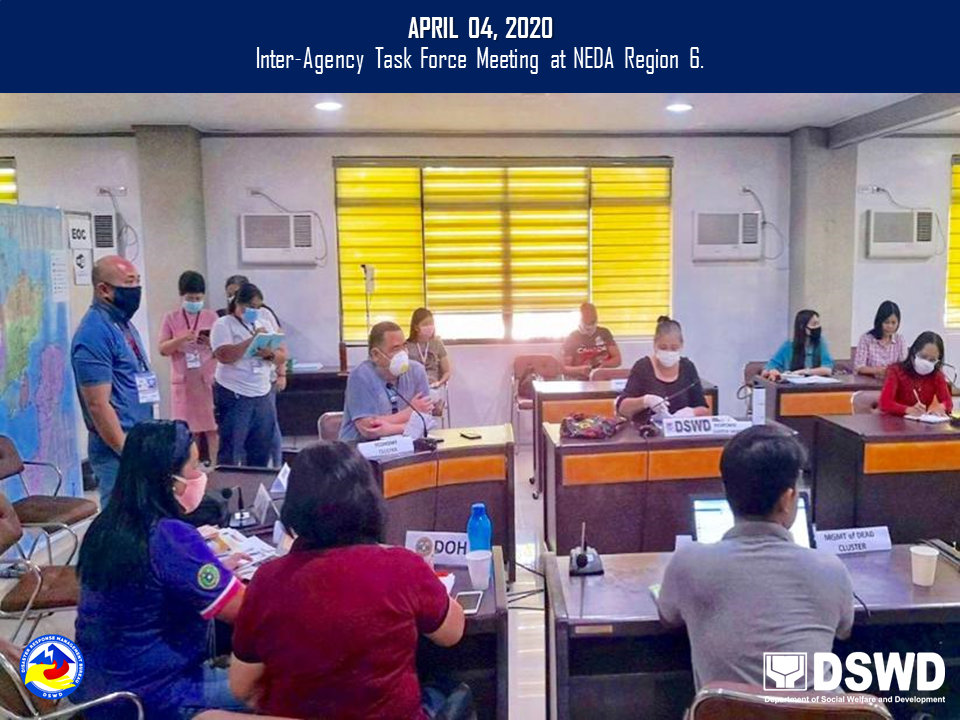 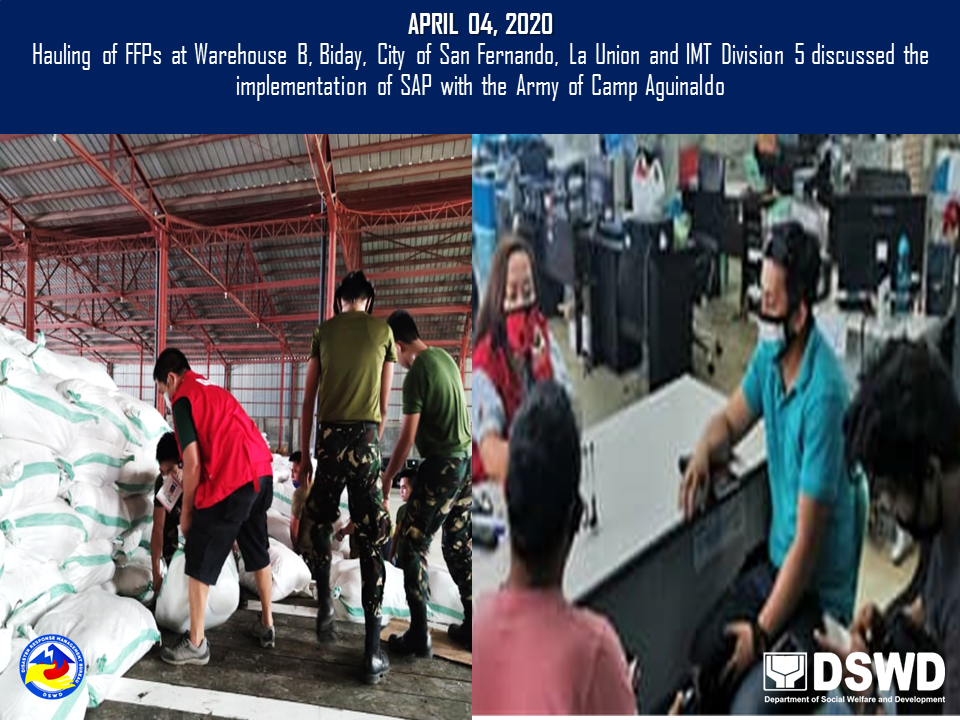 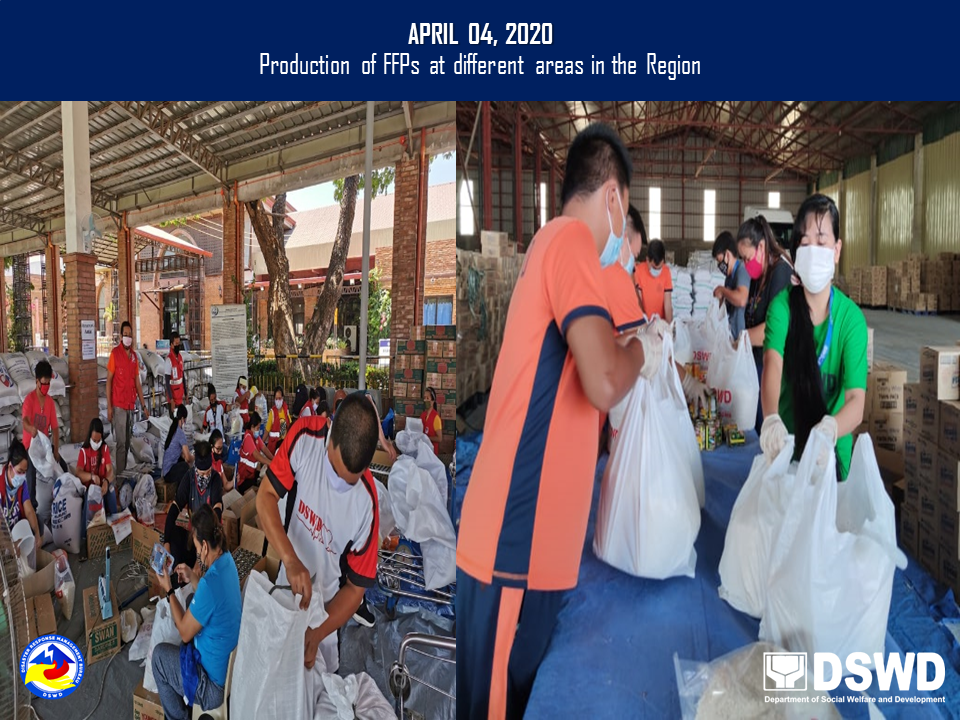 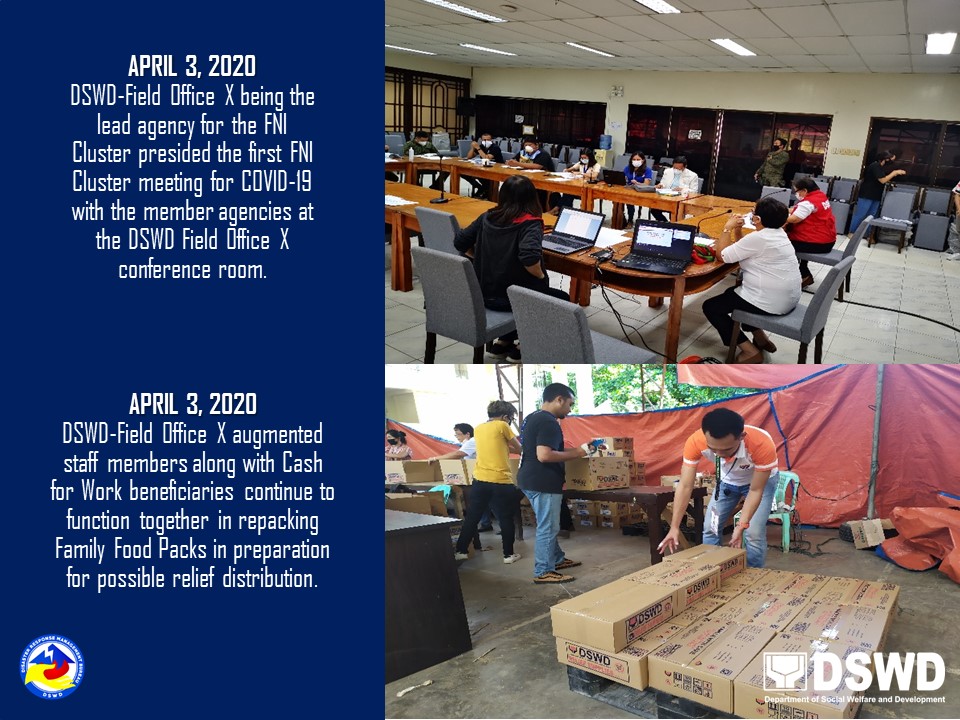 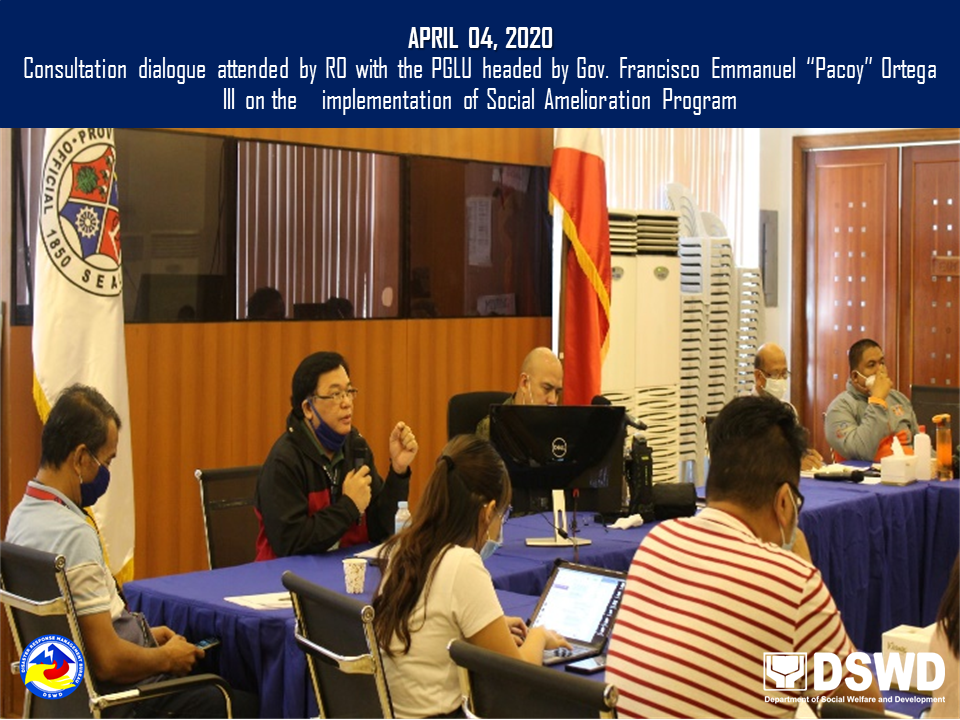 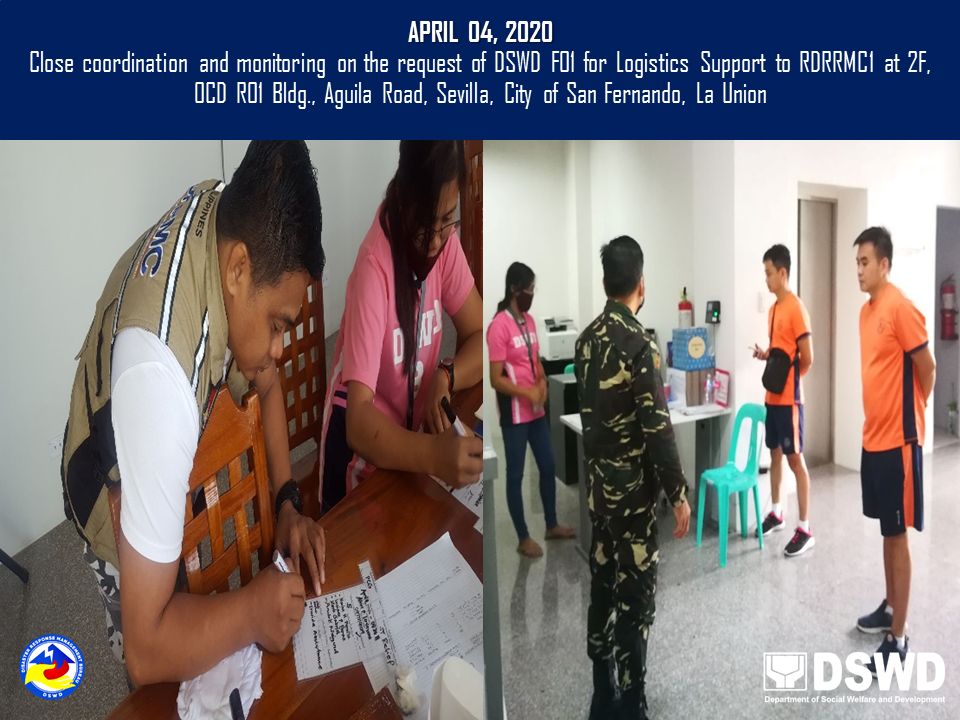 REGION / PROVINCE / MUNICIPALITY REGION / PROVINCE / MUNICIPALITY  COST OF ASSISTANCE  COST OF ASSISTANCE  COST OF ASSISTANCE  COST OF ASSISTANCE  COST OF ASSISTANCE REGION / PROVINCE / MUNICIPALITY REGION / PROVINCE / MUNICIPALITY  DSWD  LGUs NGOs  OTHERS  GRAND TOTAL GRAND TOTALGRAND TOTAL 100,001,512.80  3,004,061,774.84  5,001,302.03  19,779,793.36  3,128,761,907.46 NCRNCR 38,986,300.00  736,587,074.56  3,400,000.00  -  778,973,374.56 Caloocan CityCaloocan City 3,449,000.00  50,000,000.00  850,000.00  -  54,299,000.00 Las PinasLas Pinas 1,422,000.00  29,815,500.00  -  -  31,237,500.00 Makati CityMakati City 720,000.00  -  -  -  720,000.00 Malabon CityMalabon City 2,009,000.00  -  -  -  2,009,000.00 Mandaluyong CityMandaluyong City 1,984,000.00  -  -  -  1,984,000.00 Manila CityManila City 5,898,000.00  -  850,000.00  -  6,748,000.00 Marikina cityMarikina city 1,934,000.00  -  -  -  1,934,000.00 Muntinlupa CityMuntinlupa City 1,801,000.00  42,189,750.00  -  -  43,990,750.00 NavotasNavotas 864,000.00  -  -  -  864,000.00 Paranaque CityParanaque City 1,830,000.00  144,808,424.56  -  -  146,638,424.56 Pasay CityPasay City 1,810,000.00  -  850,000.00  -  2,660,000.00 Pasig CityPasig City 2,220,000.00  260,000,000.00  -  -  262,220,000.00 Pateros Pateros  1,709,000.00  11,816,400.00  -  -  13,525,400.00 Taguig CityTaguig City 4,212,800.00  165,000,000.00  -  -  169,212,800.00 Quezon CityQuezon City 3,240,000.00  -  850,000.00  -  4,090,000.00 San Juan CitySan Juan City 723,000.00  -  -  -  723,000.00 Valenzuela CityValenzuela City 3,160,500.00  32,957,000.00  -  -  36,117,500.00 REGION IREGION I 6,034,240.00  217,078,742.50  120,400.03  14,471,979.36  237,705,361.89 Ilocos NorteIlocos Norte 377,140.00  26,331,553.75  -  -  26,708,693.75 Adams -  705,230.00  -  -  705,230.00 Bacarra -  1,499,000.00  -  -  1,499,000.00 Badoc -  2,363,700.00  -  -  2,363,700.00 Bangui -  1,230,402.00  -  -  1,230,402.00 Banna (Espiritu) -  1,519,800.00  -  -  1,519,800.00 CITY OF BATAC -  3,897,000.00  -  -  3,897,000.00 Burgos -  587,229.00  -  -  587,229.00 Carasi -  228,288.00  -  -  228,288.00 Dingras -  3,251,100.00  -  -  3,251,100.00 Dumalneg -  663,706.75  -  -  663,706.75 LAOAG CITY (Capital) -  453,600.00  -  -  453,600.00 Marcos -  121,510.00  -  -  121,510.00 Nueva Era -  625,250.00  -  -  625,250.00 Pagudpud -  625,250.00  -  -  625,250.00 Paoay 377,140.00  -  -  -  377,140.00 Pasuquin -  469,000.00  -  -  469,000.00 Piddig -  5,328,700.00  -  -  5,328,700.00 Pinili -  653,000.00  -  -  653,000.00 San Nicolas -  1,284,360.00  -  -  1,284,360.00 Sarrat -  819,788.00  -  -  819,788.00 Solsona -  5,640.00  -  -  5,640.00 Ilocos SurIlocos Sur 377,140.00  41,027,378.40  -  -  41,404,518.40 Alilem -  320,070.00  -  -  320,070.00 Bantay -  471,200.00  -  -  471,200.00 Burgos  -  1,577,419.96  -  -  1,577,419.96 Cabugao -  2,732,400.00  -  -  2,732,400.00 CITY OF CANDON -  3,894,099.29  -  -  3,894,099.29 Caoayan -  990,052.00  -  -  990,052.00 Cervantes -  407,400.00  -  -  407,400.00 Galimuyod -  1,108,849.10  -  -  1,108,849.10 Gregorio del Pilar (Concepcion) -  463,482.00  -  -  463,482.00 Lidlidda -  293,581.16  -  -  293,581.16 Magsingal -  1,240,155.00  -  -  1,240,155.00 Nagbukel -  651,700.00  -  -  651,700.00 Narvacan -  1,654,668.00  -  -  1,654,668.00 Quirino (Angkaki) -  294,114.00  -  -  294,114.00 Salcedo (Baugen) -  605,542.08  -  -  605,542.08 San Emilio -  428,419.00  -  -  428,419.00 San Esteban -  400,000.04  -  -  400,000.04 San Ildefonso -  1,834.01  -  -  1,834.01 San Juan (Lapog) -  877,798.50  -  -  877,798.50 San Vicente -  1,076,500.00  -  -  1,076,500.00 Santa -  1,907,233.20  -  -  1,907,233.20 Santa Catalina -  837,000.00  -  -  837,000.00 Santa Lucia -  1,399,813.06  -  -  1,399,813.06 Santa Maria -  666,276.48  -  -  666,276.48 Santiago -  1,393,707.80  -  -  1,393,707.80 Sigay -  480,369.48  -  -  480,369.48 Sinait -  3,395,324.31  -  -  3,395,324.31 Sugpon -  34,736.00  -  -  34,736.00 Suyo -  1,680,000.00  -  -  1,680,000.00 Tagudin 377,140.00  1,815,570.00  -  -  2,192,710.00 CITY OF VIGAN (Capital) -  7,928,063.93  -  -  7,928,063.93 La UnionLa Union 1,885,700.00  42,054,628.86  104,200.00  704,100.64  44,748,629.50 Agoo 377,140.00  2,450,000.00  -  -  2,827,140.00 Bacnotan -  1,568,867.54  -  -  1,568,867.54 Balaoan -  2,044,875.00  -  -  2,044,875.00 Bauang 377,140.00  2,748,346.00  -  -  3,125,486.00 Caba 377,140.00  1,780,800.00  -  -  2,157,940.00 Luna -  4,948,530.00  -  -  4,948,530.00 Rosario -  5,378,847.60  104,200.00  -  5,483,047.60 CITY OF SAN FERNANDO (Capital) 377,140.00  9,780,888.00  -  -  10,158,028.00 San Juan -  2,515,376.00  -  -  2,515,376.00 Santo Tomas 377,140.00  5,563,402.72  -  704,100.64  6,644,643.36 Santol -  2,038,281.00  -  -  2,038,281.00 Sudipen -  1,236,415.00  -  -  1,236,415.00 PangasinanPangasinan 3,394,260.00  107,665,181.49  16,200.03  13,767,878.72  124,843,520.24 Agno -  147,579.00  -  -  147,579.00 Aguilar -  2,221,600.00  -  -  2,221,600.00 CITY OF ALAMINOS -  7,421,400.00  -  -  7,421,400.00 Alcala -  3,227,000.00  -  -  3,227,000.00 Asingan -  787,423.21  -  1,231,488.72  2,018,911.93 Balungao -  2,141,247.75  -  -  2,141,247.75 Bani -  5,500,000.00  -  -  5,500,000.00 Basista 377,140.00  -  -  -  377,140.00 Bautista -  2,484,300.00  -  -  2,484,300.00 Bayambang 377,140.00  2,466,800.00  -  -  2,843,940.00 Binalonan -  872,915.00  -  -  872,915.00 Binmaley -  -  -  2,412,800.00  2,412,800.00 Bugallon 377,140.00  6,624,860.00  -  216,500.00  7,218,500.00 Calasiao 377,140.00  6,307,500.00  -  4,584,260.00  11,268,900.00 Infanta 377,140.00  -  -  -  377,140.00 Labrador -  460,000.00  -  -  460,000.00 Laoac -  2,634,428.90  -  -  2,634,428.90 LINGAYEN (Capital) 377,140.00  5,635,020.00  -  -  6,012,160.00 Mabini -  1,373,600.00  -  -  1,373,600.00 Malasiqui 377,140.00  373,320.00  -  -  750,460.00 Manaoag -  6,256,800.00  -  -  6,256,800.00 Mangatarem -  9,450.00  -  -  9,450.00 Natividad -  584,500.00  -  -  584,500.00 Pozzorubio -  1,324,600.00  -  -  1,324,600.00 Rosales 377,140.00  6,418,314.57  -  -  6,795,454.57 San Fabian -  1,122,180.00  -  -  1,122,180.00 San Manuel -  3,632,075.00  -  850,043.00  4,482,118.00 San Quintin -  2,028,000.00  -  -  2,028,000.00 Santa Barbara -  4,048,000.00  -  -  4,048,000.00 Santa Maria  -  2,278,900.00  -  345,000.00  2,623,900.00 Sison -  500.00  -  -  500.00 Tayug -  1,900,001.06  16,200.03  -  1,916,201.09 Umingan -  4,876,187.00  -  2,495,097.00  7,371,284.00 Urbiztondo 377,140.00  1,750,000.00  -  -  2,127,140.00 CITY OF URDANETA -  18,756,680.00  -  700,000.00  19,456,680.00 Villasis -  2,000,000.00  -  932,690.00  2,932,690.00 REGION IIREGION II 622,661.50  128,816,849.37  -  -  129,439,510.87 BatanesBatanes 5,897.98  -  -  -  5,897.98 Basco 4,966.72  -  -  -  4,966.72 Uyugan 931.26  -  -  -  931.26 CagayanCagayan 228,428.10  26,806,986.06  -  -  27,035,414.16 Alcala 133,750.00  2,006,320.00  -  -  2,140,070.00 Allacapan -  625,000.00  -  -  625,000.00 Amulung -  2,300,375.00  -  -  2,300,375.00 Aparri -  12,808,300.00  -  -  12,808,300.00 Baggao 310.42  -  -  -  310.42 Ballesteros 310.42  -  -  -  310.42 Calayan 94,057.26  -  -  -  94,057.26 Enrile -  1,257,528.20  -  -  1,257,528.20 Gonzaga -  1,214,800.00  -  -  1,214,800.00 Iguig -  850,176.36  -  -  850,176.36 Lasam -  1,553,614.00  -  -  1,553,614.00 Santo Niño (Faire) -  4,190,872.50  -  -  4,190,872.50 IsabelaIsabela 388,335.42  65,848,131.99  -  -  66,236,467.41 Alicia -  2,251,200.00  -  -  2,251,200.00 Angadanan -  3,445,000.00  -  -  3,445,000.00 Benito Soliven -  120,575.00  -  -  120,575.00 Burgos -  2,392,200.00  -  -  2,392,200.00 Cabagan -  5,383,394.00  -  -  5,383,394.00 City of Cauayan 310.42  -  -  -  310.42 Cordon -  96,876.00  -  -  96,876.00 Delfin Albano (Magsaysay) -  2,602,600.00  -  -  2,602,600.00 Dinapigue -  343,706.00  -  -  343,706.00 Divilacan -  622,778.16  -  -  622,778.16 Luna -  737,565.00  -  -  737,565.00 Maconacon 388,025.00  1,017,552.00  -  -  1,405,577.00 Mallig -  1,403,940.00  -  -  1,403,940.00 Naguilian -  419,184.92  -  -  419,184.92 Quezon -  43,200.00  -  -  43,200.00 Ramon -  6,254,390.00  -  -  6,254,390.00 Reina Mercedes -  1,327,089.00  -  -  1,327,089.00 San Agustin -  2,030,027.92  -  -  2,030,027.92 San Guillermo -  21,995,184.00  -  -  21,995,184.00 City of Santiago -  6,416,646.99  -  -  6,416,646.99 Santo Tomas -  2,342,739.00  -  -  2,342,739.00 Tumauini -  4,602,284.00  -  -  4,602,284.00 Nueva VizcayaNueva Vizcaya -  28,611,047.32  -  -  28,611,047.32 Alfonso Castaneda -  262,240.16  -  -  262,240.16 Ambaguio -  338,500.00  -  -  338,500.00 Aritao -  956,020.00  -  -  956,020.00 Bagabag -  2,059,397.00  -  -  2,059,397.00 Bambang -  3,073,719.00  -  -  3,073,719.00 Bayombong (capital) -  6,211,200.00  -  -  6,211,200.00 Diadi -  2,995,705.00  -  -  2,995,705.00 Dupax del Norte -  3,770,962.00  -  -  3,770,962.00 Dupax del Sur -  2,031,400.00  -  -  2,031,400.00 Kasibu -  40,000.00  -  -  40,000.00 Kayapa -  1,250,603.00  -  -  1,250,603.00  Quezon -  1,340,317.00  -  -  1,340,317.00 Santa Fe -  961,232.50  -  -  961,232.50 Solano -  955,000.00  -  -  955,000.00 Villaverde -  2,364,751.66  -  -  2,364,751.66 QuirinoQuirino -  7,550,684.00  -  -  7,550,684.00 Aglipay -  2,260,500.00  -  -  2,260,500.00 Cabarroguis (capital) -  2,846,700.00  -  -  2,846,700.00 Nagtipunan -  2,443,484.00  -  -  2,443,484.00 REGION IIIREGION III 6,610,055.30  401,740,256.47  -  -  408,350,311.77 AuroraAurora 343,750.00  22,820,602.50  -  -  23,164,352.50 PLGU Aurora -  126,599.92  -  -  126,599.92 Baler (capital) 150,750.00  3,624,150.00  -  -  3,774,900.00 Casiguran -  1,987,490.00  -  -  1,987,490.00 Dilasag -  1,692,143.00  -  -  1,692,143.00 Dinalungan -  1,099,964.00  -  -  1,099,964.00 Dingalan 193,000.00  3,912,082.69  -  -  4,105,082.69 Dipaculao -  4,085,712.04  -  -  4,085,712.04 Maria Aurora -  2,728,355.00  -  -  2,728,355.00 San Luis -  3,564,105.85  -  -  3,564,105.85 BataanBataan 142,434.00  12,600,272.00  -  -  12,742,706.00 Bagac -  2,631,375.00  -  -  2,631,375.00 City of Balanga (capital) -  8,606,000.00  -  -  8,606,000.00 Hermosa -  1,362,897.00  -  -  1,362,897.00 Orani 142,434.00  -  -  -  142,434.00 BulacanBulacan 2,490,895.80  93,259,634.68  -  -  95,750,530.48 Angat -  5,285,280.00  -  -  5,285,280.00 Balagtas (Bigaa) -  9,543,750.00  -  -  9,543,750.00 Baliuag 291,353.60  9,238,000.00  -  -  9,529,353.60  Bulacan -  10,251,500.00  -  -  10,251,500.00 Bustos -  6,250,885.68  -  -  6,250,885.68 Calumpit -  1,256,000.00  -  -  1,256,000.00 Doña Remedios Trinidad -  1,749,440.00  -  -  1,749,440.00 Guiguinto -  1,500,000.00  -  -  1,500,000.00 City of Malolos (capital) 235,074.00  -  -  -  235,074.00 Marilao -  14,061,600.00  -  -  14,061,600.00 City of Meycauayan 298,182.20  -  -  -  298,182.20 Norzagaray -  1,549,219.00  -  -  1,549,219.00 Obando 136,572.00  5,000,000.00  -  -  5,136,572.00 Pandi 154,400.00  10,826,250.00  -  -  10,980,650.00 Plaridel -  7,730,910.00  -  -  7,730,910.00 City of San Jose del Monte 736,242.00  -  -  -  736,242.00 San Miguel 639,072.00  -  -  -  639,072.00 San Rafael -  6,998,000.00  -  -  6,998,000.00 Santa Maria -  2,018,800.00  -  -  2,018,800.00 Nueva EcijaNueva Ecija 1,571,027.50  81,593,060.64  -  -  83,164,088.14 Aliaga 249,860.00  -  -  -  249,860.00 Bongabon -  4,200,000.00  -  -  4,200,000.00 Cabanatuan City -  47,997,200.00  -  -  47,997,200.00 Cabiao 343,207.50  -  -  -  343,207.50 Gabaldon (Bitulok & Sabani) -  2,104,830.00  -  -  2,104,830.00 General Mamerto Natividad -  2,419,550.00  -  -  2,419,550.00 General Tinio (Papaya) 289,500.00  -  -  -  289,500.00 Laur -  2,500,000.00  -  -  2,500,000.00 Licab 153,760.00  -  -  -  153,760.00 Palayan City (capital) -  2,563,041.64  -  -  2,563,041.64 Rizal 341,700.00  -  -  -  341,700.00 Santa Rosa -  10,404,240.00  -  -  10,404,240.00 Science City of Muñoz -  9,404,199.00  -  -  9,404,199.00 Zaragoza 193,000.00  -  -  -  193,000.00 PampangaPampanga 1,415,566.00  72,243,066.65  -  -  73,658,632.65 Floridablanca 1,025,400.00  596,070.00  -  -  1,621,470.00 Masantol 230,640.00  5,346,260.00  -  -  5,576,900.00 Mexico -  5,392,223.00  -  -  5,392,223.00 Minalin -  4,815,700.00  -  -  4,815,700.00 Porac -  15,529,050.00  -  -  15,529,050.00 City of San Fernando (capital) -  26,869,000.00  -  -  26,869,000.00 San Simon 159,526.00  9,653,289.59  -  -  9,812,815.59 Santa Ana -  2,400,000.00  -  -  2,400,000.00 Santo Tomas -  1,641,474.06  -  -  1,641,474.06 TarlacTarlac 344,192.00  110,086,500.00  -  -  110,430,692.00 Anao 86,048.00  1,032,500.00  -  -  1,118,548.00 Bamban 172,096.00  2,253,500.00  -  -  2,425,596.00 Camiling -  6,900,000.00  -  -  6,900,000.00 Capas -  9,281,000.00  -  -  9,281,000.00 Concepcion -  23,382,000.00  -  -  23,382,000.00 Gerona -  2,640,000.00  -  -  2,640,000.00 Mayantoc -  85,500.00  -  -  85,500.00 Moncada -  1,610,500.00  -  -  1,610,500.00 Paniqui -  7,200,000.00  -  -  7,200,000.00 Pura -  1,052,000.00  -  -  1,052,000.00 Ramos 86,048.00  1,670,700.00  -  -  1,756,748.00 San Clemente -  621,300.00  -  -  621,300.00 San Manuel -  1,952,500.00  -  -  1,952,500.00 City of Tarlac (capital) -  50,000,000.00  -  -  50,000,000.00 Victoria -  405,000.00  -  -  405,000.00 ZambalesZambales 302,190.00  9,137,120.00  -  -  9,439,310.00 Candelaria -  1,537,120.00  -  -  1,537,120.00 Castillejos -  2,800,000.00  -  -  2,800,000.00 Olongapo City 302,190.00  2,000,000.00  -  -  2,302,190.00 San Felipe -  500,000.00  -  -  500,000.00 San Marcelino -  2,300,000.00  -  -  2,300,000.00 CALABARZONCALABARZON 10,879,620.00  1,061,892,572.90  -  -  1,072,772,192.90 BatangasBatangas 563,860.00  391,953,655.72  -  -  392,517,515.72 PLGU BatangasPLGU Batangas -  27,712,400.00  -  -  27,712,400.00 Agoncillo -  5,434,240.00  -  -  5,434,240.00 Alitagtag -  2,300,000.00  -  -  2,300,000.00 Balete -  3,250,000.00  -  -  3,250,000.00 Batangas City (capital) 511,500.00  177,333,060.00  -  -  177,844,560.00 Bauan -  11,500,000.00  -  -  11,500,000.00 Cuenca -  4,177,200.00  -  -  4,177,200.00 Ibaan -  3,612,250.00  -  -  3,612,250.00 Lemery -  25,442.00  -  -  25,442.00 Lian -  7,800,000.00  -  -  7,800,000.00 Lipa City 52,360.00  10,525,000.00  -  -  10,577,360.00 Lobo -  1,232,695.00  -  -  1,232,695.00 Malvar -  5,208,908.00  -  -  5,208,908.00 Nasugbu -  2,353,176.72  -  -  2,353,176.72 Padre Garcia -  4,664,100.00  -  -  4,664,100.00 Rosario -  2,808,500.00  -  -  2,808,500.00 San Jose -  3,547,600.00  -  -  3,547,600.00 San Juan -  765,405.00  -  -  765,405.00 San Luis -  2,161,250.00  -  -  2,161,250.00 San Nicolas -  6,099,200.00  -  -  6,099,200.00 San Pascual -  2,626,890.00  -  -  2,626,890.00 Santo Tomas -  69,932,650.00  -  -  69,932,650.00 Talisay -  4,860,500.00  -  -  4,860,500.00 City of Tanauan -  20,320,000.00  -  -  20,320,000.00 Taysan -  5,609,375.00  -  -  5,609,375.00 Tingloy -  1,121,000.00  -  -  1,121,000.00 Tuy -  4,972,814.00  -  -  4,972,814.00 CaviteCavite 6,582,400.00  161,313,328.13  -  -  167,895,728.13 PLGU CavitePLGU Cavite -  31,873,950.00  -  -  31,873,950.00 Alfonso 374,000.00  5,671,611.00  -  -  6,045,611.00 Amadeo 374,000.00  114,000.00  -  -  488,000.00 Bacoor -  12,230,160.00  -  -  12,230,160.00 Carmona 374,000.00  4,422,400.00  -  -  4,796,400.00 Cavite City 374,000.00  7,876,000.00  -  -  8,250,000.00 Dasmariñas -  4,500,000.00  -  -  4,500,000.00 Gen. Mariano Alvarez 374,000.00  17,100,000.00  -  -  17,474,000.00 General Emilio Aguinaldo 374,000.00  1,609,996.13  -  -  1,983,996.13 General Trias 224,400.00  11,450,400.00  -  -  11,674,800.00 Imus -  20,000,000.00  -  -  20,000,000.00 Indang 374,000.00  744,244.00  -  -  1,118,244.00 Kawit 374,000.00  7,876,000.00  -  -  8,250,000.00 Magallanes 374,000.00  2,331,500.00  -  -  2,705,500.00 Maragondon 374,000.00  1,129,717.00  -  -  1,503,717.00 Mendez (MENDEZ-NUÑEZ) 374,000.00  -  -  -  374,000.00 Naic 374,000.00  -  -  -  374,000.00 Noveleta 374,000.00  200,000.00  -  -  574,000.00 Rosario -  7,900,000.00  -  -  7,900,000.00 Silang 374,000.00  87,200.00  -  -  461,200.00 Tagaytay City 374,000.00  696,150.00  -  -  1,070,150.00 Tanza -  9,600,000.00  -  -  9,600,000.00 Ternate 374,000.00  2,500,000.00  -  -  2,874,000.00 Trece Martires City (capital) 374,000.00  11,400,000.00  -  -  11,774,000.00 LagunaLaguna 1,143,360.00  231,840,881.28  -  -  232,984,241.28 Alaminos -  2,639,121.55  -  -  2,639,121.55 Bay -  4,282,143.70  -  -  4,282,143.70 Biñan 181,210.00  27,000,000.00  -  -  27,181,210.00 Cabuyao -  17,244,000.00  -  -  17,244,000.00 Calauan -  15,174,208.25  -  -  15,174,208.25 Cavinti -  54,000.00  -  -  54,000.00 Famy -  1,200,000.00  -  -  1,200,000.00 Kalayaan -  4,356,524.83  -  -  4,356,524.83 Liliw -  4,558,600.00  -  -  4,558,600.00 Los Baños 56,100.00  675,600.00  -  -  731,700.00 Luisiana -  18,004.00  -  -  18,004.00 Lumban -  692,000.00  -  -  692,000.00 Mabitac -  680,000.00  -  -  680,000.00 Magdalena -  437,837.00  -  -  437,837.00 Majayjay -  494,649.00  -  -  494,649.00 Nagcarlan -  1,750,000.00  -  -  1,750,000.00 Paete 181,210.00  1,092,800.00  -  -  1,274,010.00 Pagsanjan -  8,007,500.00  -  -  8,007,500.00 Pakil -  3,900,000.00  -  -  3,900,000.00 Pangil -  2,107,100.00  -  -  2,107,100.00 Pila 362,420.00  400,000.00  -  -  762,420.00 Rizal 181,210.00  300,000.00  -  -  481,210.00 San Pablo City -  11,550,000.00  -  -  11,550,000.00 San Pedro -  56,439,800.00  -  -  56,439,800.00 Santa Cruz (capital) -  12,186,012.00  -  -  12,186,012.00 Santa Maria -  203,387.00  -  -  203,387.00 City of Santa Rosa 181,210.00  50,136,000.00  -  -  50,317,210.00 Siniloan -  2,624,225.00  -  -  2,624,225.00 Victoria -  1,637,368.95  -  -  1,637,368.95 QuezonQuezon 1,870,000.00  166,424,838.17  -  -  168,294,838.17 PLGU QuezonPLGU Quezon -  12,500,000.00  -  -  12,500,000.00 Agdangan -  1,471,000.00  -  -  1,471,000.00 Atimonan -  5,500,000.00  -  -  5,500,000.00 Buenavista -  1,500,000.00  -  -  1,500,000.00 Burdeos 374,000.00  -  -  -  374,000.00 Calauag -  2,341,000.00  -  -  2,341,000.00 Candelaria -  5,986,968.00  -  -  5,986,968.00 Catanauan -  5,334,000.00  -  -  5,334,000.00 Dolores -  1,149,150.00  -  -  1,149,150.00 General Luna -  19,300,000.00  -  -  19,300,000.00 General Nakar -  317,204.69  -  -  317,204.69 Guinayangan -  162,500.00  -  -  162,500.00 Gumaca -  5,925,423.00  -  -  5,925,423.00 Infanta -  135,000.00  -  -  135,000.00 Jomalig 374,000.00  -  -  -  374,000.00 Lopez -  10,627,581.00  -  -  10,627,581.00 Lucban -  1,900,000.00  -  -  1,900,000.00 Lucena City (capital) -  30,977,600.00  -  -  30,977,600.00 Macalelon -  2,357,259.12  -  -  2,357,259.12 Mauban -  7,431,555.00  -  -  7,431,555.00 Mulanay -  3,295,000.00  -  -  3,295,000.00 Padre Burgos -  4,723,439.83  -  -  4,723,439.83 Pagbilao -  2,929,200.00  -  -  2,929,200.00 Panukulan 374,000.00  1,251,540.00  -  -  1,625,540.00 Patnanungan 374,000.00  1,260,740.00  -  -  1,634,740.00 Perez -  426,920.00  -  -  426,920.00 Pitogo -  1,425,626.83  -  -  1,425,626.83 Plaridel -  660,000.00  -  -  660,000.00 Polillo 374,000.00  1,426,304.00  -  -  1,800,304.00 Quezon -  183,750.00  -  -  183,750.00 Real -  3,821,250.00  -  -  3,821,250.00 Sampaloc -  2,854,480.00  -  -  2,854,480.00 San Antonio -  500,000.00  -  -  500,000.00 San Francisco (Aurora) -  2,533,220.00  -  -  2,533,220.00 San Narciso -  2,009,200.00  -  -  2,009,200.00 Sariaya -  15,000.00  -  -  15,000.00 Tagkawayan -  8,348,475.20  -  -  8,348,475.20 City of Tayabas -  5,500,000.00  -  -  5,500,000.00 Tiaong -  8,344,451.50  -  -  8,344,451.50 RizalRizal 720,000.00  110,359,869.60  -  -  111,079,869.60 PLGU RizalPLGU Rizal -  3,075,250.00  -  -  3,075,250.00 Angono -  3,000,000.00  -  -  3,000,000.00 City of Antipolo -  6,220,000.00  -  -  6,220,000.00 Baras -  5,701,576.00  -  -  5,701,576.00 Binangonan -  10,467,716.00  -  -  10,467,716.00 Cainta 180,000.00  1,785,000.00  -  -  1,965,000.00 Cardona -  2,011,800.00  -  -  2,011,800.00 Jala-Jala -  2,480,880.00  -  -  2,480,880.00 Morong -  2,044,400.00  -  -  2,044,400.00 Pililla 180,000.00  5,700,000.00  -  -  5,880,000.00 Rodriguez (Montalban) -  39,789,504.00  -  -  39,789,504.00 San Mateo 180,000.00  9,812,660.00  -  -  9,992,660.00 Tanay 180,000.00  13,016,111.60  -  -  13,196,111.60 Taytay -  3,254,972.00  -  -  3,254,972.00 Teresa -  2,000,000.00  -  -  2,000,000.00 MIMAROPAMIMAROPA -  22,232,414.27  -  -  22,232,414.27 MarinduqueMarinduque -  18,910,414.27  -  -  18,910,414.27 PLGU MarinduquePLGU Marinduque -  6,378,771.20  -  -  6,378,771.20 Boac (capital) -  4,259,188.00  -  -  4,259,188.00 Buenavista -  1,266,714.96  -  -  1,266,714.96 Gasan -  2,945,115.11  -  -  2,945,115.11 Santa Cruz -  2,000,000.00  -  -  2,000,000.00 Torrijos -  2,060,625.00  -  -  2,060,625.00 Occidental MindoroOccidental Mindoro -  2,000,000.00  -  -  2,000,000.00  Santa Cruz -  2,000,000.00  -  -  2,000,000.00 Oriental MindoroOriental Mindoro -  1,322,000.00  -  -  1,322,000.00 Baco -  1,322,000.00  -  -  1,322,000.00 REGION VREGION V 11,409,154.09  200,434,777.55  1,406,400.00  -  213,250,331.64 AlbayAlbay 4,002,432.76  57,129,795.00  1,356,400.00  -  62,488,627.76 Bacacay 339,865.16  -  -  -  339,865.16 Camalig 308,781.72  623,500.00  -  -  932,281.72 Daraga (Locsin) 379,452.56  1,800,000.00  1,356,400.00  -  3,535,852.56 Guinobatan 388,836.24  1,719,650.00  -  -  2,108,486.24 Legazpi City (capital) -  26,501,073.00  -  -  26,501,073.00 Libon 490,297.28  -  -  -  490,297.28 Malilipot 146,033.52  273,000.00  -  -  419,033.52 Malinao 268,021.36  8,009,400.00  -  -  8,277,421.36 Manito 142,221.40  -  -  -  142,221.40 Oas -  1,253,262.00  -  -  1,253,262.00 Pio Duran 322,564.00  -  -  -  322,564.00 Polangui 397,926.68  321,750.00  -  -  719,676.68 Rapu-Rapu 262,743.04  -  -  -  262,743.04 Santo Domingo (Libog) -  4,075,000.00  -  -  4,075,000.00 City of Tabaco 555,689.80  9,711,460.00  -  -  10,267,149.80 Tiwi -  2,841,700.00  -  -  2,841,700.00 Camarines NorteCamarines Norte 284,823.62  9,447,120.00  -  -  9,731,943.62 Labo -  7,972,120.00  -  -  7,972,120.00 Paracale -  1,475,000.00  -  -  1,475,000.00 San Lorenzo Ruiz (Imelda) 92,430.00  -  -  -  92,430.00 San Vicente 64,490.94  -  -  -  64,490.94 Talisay 127,902.68  -  -  -  127,902.68 Camarines SurCamarines Sur 3,418,400.70  82,103,732.40  50,000.00  -  85,572,133.10 Baao 302,623.68  1,250,000.00  -  -  1,552,623.68 Balatan -  916,600.00  -  -  916,600.00 Bombon -  374,528.00  -  -  374,528.00 Bula -  7,408,809.70  -  -  7,408,809.70 Cabusao -  1,850,040.00  -  -  1,850,040.00 Calabanga -  7,336,000.00  -  -  7,336,000.00 Camaligan -  1,048,400.00  -  -  1,048,400.00 Canaman 159,522.56  2,086,900.00  -  -  2,246,422.56 Caramoan -  4,212,750.00  -  -  4,212,750.00 Del Gallego 509,414.68  500,000.00  -  -  1,009,414.68 Gainza -  530,000.00  -  -  530,000.00 Garchitorena 222,569.16  1,375,000.00  -  -  1,597,569.16 Goa -  1,875,000.00  -  -  1,875,000.00 Iriga City -  7,408,809.70  -  -  7,408,809.70 Lagonoy 560,430.04  4,519,200.00  -  -  5,079,630.04 Libmanan -  237,500.00  50,000.00  -  287,500.00 Lupi -  1,162,625.00  -  -  1,162,625.00 Magarao -  625,000.00  -  -  625,000.00 Milaor -  971,700.00  -  -  971,700.00 Minalabac -  3,345,000.00  -  -  3,345,000.00 Nabua 429,371.53  1,200,000.00  -  -  1,629,371.53 Naga City -  5,000,000.00  -  -  5,000,000.00 Ocampo -  4,621,000.00  -  -  4,621,000.00 Pamplona -  1,600,000.00  -  -  1,600,000.00 Pasacao 447,955.69  1,500,000.00  -  -  1,947,955.69 Pili (capital) 32,842.88  6,400,000.00  -  -  6,432,842.88 Presentacion (Parubcan) 177,703.44  -  -  -  177,703.44 Ragay -  642,160.00  -  -  642,160.00  San fernando -  5,161,280.00  -  -  5,161,280.00 Siruma 169,492.72  939,430.00  -  -  1,108,922.72 Tigaon 406,474.32  -  -  -  406,474.32 Tinambac -  6,006,000.00  -  -  6,006,000.00 CatanduanesCatanduanes 351,888.00  2,525,800.00  -  -  2,877,688.00 PLGU Catanduanes 351,888.00  -  -  -  351,888.00 Baras -  2,250,000.00  -  -  2,250,000.00 San Miguel -  275,800.00  -  -  275,800.00 MasbateMasbate 1,121,362.57  18,258,773.85  -  -  19,380,136.42 Aroroy -  485,000.00  -  -  485,000.00 Baleno 316,000.00  301,150.00  -  -  617,150.00 Balud -  625,215.00  -  -  625,215.00 Batuan -  230,000.00  -  -  230,000.00 Cataingan -  341,800.00  -  -  341,800.00 Cawayan 174,226.50  1,599,680.00  -  -  1,773,906.50 Claveria -  111,370.00  -  -  111,370.00 Dimasalang 136,500.00  690,387.00  -  -  826,887.00 Esperanza 96,792.25  365,514.00  -  -  462,306.25 City of Masbate (capital) 154,420.00  4,613,730.00  -  -  4,768,150.00 Mobo 102,634.00  2,099,643.00  -  -  2,202,277.00 Palanas -  2,792,773.85  -  -  2,792,773.85 Pio V. Corpuz (Limbuhan) -  924,449.00  -  -  924,449.00 Placer -  700,000.00  -  -  700,000.00 San Fernando -  1,618,180.00  -  -  1,618,180.00 San Jacinto -  139,348.00  -  -  139,348.00 Uson 140,789.82  620,534.00  -  -  761,323.82 SorsogonSorsogon 2,230,246.44  30,969,556.30  -  -  33,199,802.74 PLGU SorsogonPLGU Sorsogon 77,415.36  -  -  -  77,415.36 Barcelona -  167,500.00  -  -  167,500.00 Bulan 531,057.64  2,327,650.00  -  -  2,858,707.64 Bulusan 125,213.48  2,257,170.00  -  -  2,382,383.48 Casiguran 206,672.72  2,581,544.00  -  -  2,788,216.72 Castilla 25,143.12  4,148,575.00  -  -  4,173,718.12 Donsol 286,202.24  2,185,300.00  -  -  2,471,502.24 Gubat -  945,000.00  -  -  945,000.00 Irosin 282,096.88  913,150.00  -  -  1,195,246.88 Juban 200,282.92  1,295,000.00  -  -  1,495,282.92 Matnog -  2,769,200.00  -  -  2,769,200.00 Pilar 496,162.08  2,500,000.00  -  -  2,996,162.08 Prieto Diaz -  51,288.00  -  -  51,288.00 Santa Magdalena -  50,000.00  -  -  50,000.00 City of Sorsogon (capital) -  8,778,179.30  -  -  8,778,179.30 REGION VIREGION VI 3,865,068.00  5,613,867.93  50,000.00  -  9,528,935.93 AklanAklan 612,000.00  1,231,817.93  -  -  1,843,817.93 Kalibo (capital) 180,000.00  -  -  -  180,000.00 Buruanga 216,000.00  1,231,817.93  -  -  1,447,817.93 Makato 216,000.00  -  -  -  216,000.00 AntiqueAntique 496,908.00  -  -  -  496,908.00 Barbaza 90,000.00  -  -  -  90,000.00 Libertad 90,000.00  -  -  -  90,000.00 Pandan 226,908.00  -  -  -  226,908.00 Patnongon 90,000.00  -  -  -  90,000.00 CapizCapiz 720,000.00  -  -  -  720,000.00 Dumarao 360,000.00  -  -  -  360,000.00 Jamindan 360,000.00  -  -  -  360,000.00 IloiloIloilo 1,914,840.00  4,382,050.00  50,000.00  -  6,346,890.00 Concepcion 294,840.00  166,800.00  50,000.00  -  511,640.00 Guimbal 540,000.00  -  -  -  540,000.00 Iloilo City (capital) 720,000.00  4,215,250.00  -  -  4,935,250.00 Miagao 180,000.00  -  -  -  180,000.00 San Joaquin 180,000.00  -  -  -  180,000.00 Negros OccidentalNegros Occidental 121,320.00  -  -  -  121,320.00 Bacolod City (capital) 1,440.00  -  -  -  1,440.00 City of Himamaylan 119,880.00  -  -  -  119,880.00 REGION VIIREGION VII 1,379,386.00  -  -  -  1,379,386.00 BoholBohol 128,770.00  -  -  -  128,770.00 PLGU BoholPLGU Bohol 128,770.00  -  -  -  128,770.00 CebuCebu 1,250,616.00  -  -  -  1,250,616.00 Lapu-Lapu City (Opon) 942,840.00  -  -  -  942,840.00 Samboan 307,776.00  -  -  -  307,776.00 REGION VIIIREGION VIII -  101,149,092.08  -  663,020.00  101,812,112.08 BiliranBiliran -  1,088,000.00  -  -  1,088,000.00 Culaba -  1,088,000.00  -  -  1,088,000.00 Eastern SamarEastern Samar -  10,670,447.30  -  -  10,670,447.30 Arteche -  1,790,333.00  -  -  1,790,333.00 Can-Avid -  1,616,738.50  -  -  1,616,738.50 Oras -  1,252,729.80  -  -  1,252,729.80 San Julian -  178,340.00  -  -  178,340.00 Balangiga -  674,444.00  -  -  674,444.00 Balangkayan -  134,310.00  -  -  134,310.00 Guiuan -  229,390.00  -  -  229,390.00 Hernani -  62,525.00  -  -  62,525.00 Llorente -  2,594,817.00  -  -  2,594,817.00 Mercedes -  1,125,000.00  -  -  1,125,000.00 Quinapondan -  770,000.00  -  -  770,000.00 Salcedo -  241,820.00  -  -  241,820.00 LeyteLeyte -  55,611,525.61  -  113,020.00  55,724,545.61 San Miguel -  1,622,925.00  -  -  1,622,925.00 Tolosa -  6,000,000.00  -  -  6,000,000.00 Barugo -  1,284,918.00  -  -  1,284,918.00 Carigara -  5,302,125.00  -  -  5,302,125.00 Dagami -  839,077.40  -  -  839,077.40 Dulag -  8,377,983.85  -  -  8,377,983.85 Jaro -  383,460.00  -  -  383,460.00 MacArthur -  3,565,190.00  -  -  3,565,190.00 Mayorga -  3,058,055.00  -  -  3,058,055.00 Pastrana -  1,368,738.79  -  -  1,368,738.79 Tunga -  228,240.79  -  45,380.00  273,620.79 Leyte -  873,000.00  -  -  873,000.00 Tabango -  1,556,499.00  -  -  1,556,499.00 Albuera -  4,549,883.70  -  40,000.00  4,589,883.70 City of Baybay -  3,370,456.00  -  -  3,370,456.00 Hilongos -  5,342,454.98  -  -  5,342,454.98 Hindang -  170,378.10  -  7,950.00  178,328.10 Inopacan -  2,500,000.00  -  19,690.00  2,519,690.00 Javier (Bugho) -  2,738,940.00  -  -  2,738,940.00 Mahaplag -  1,229,200.00  -  -  1,229,200.00 Matalom -  1,250,000.00  -  -  1,250,000.00 Western SamarWestern Samar -  26,715,389.41  -  -  26,715,389.41 Almagro -  960,297.91  -  -  960,297.91 Gandara -  792,200.00  -  -  792,200.00 Matuguinao -  432,000.00  -  -  432,000.00 Pagsanghan -  300,000.00  -  -  300,000.00 San Jorge -  1,043,985.50  -  -  1,043,985.50 Santa Margarita -  500,000.00  -  -  500,000.00 Santo Nino -  236,000.00  -  -  236,000.00 Tagapul-an -  529,500.00  -  -  529,500.00 Tarangnan -  1,250,000.00  -  -  1,250,000.00 Calbiga -  6,451,006.00  -  -  6,451,006.00 City of Catbalogan (capital) -  10,558,900.00  -  -  10,558,900.00 San Sebastian -  1,117,500.00  -  -  1,117,500.00 Santa Rita -  2,544,000.00  -  -  2,544,000.00 Southern LeyteSouthern Leyte -  7,063,729.76  -  550,000.00  7,613,729.76 Limasawa -  468,000.00  -  -  468,000.00 Malitbog -  2,401,740.60  -  -  2,401,740.60 Padre Burgos -  500,000.00  -  550,000.00  1,050,000.00 Libagon -  2,275,000.00  -  -  2,275,000.00 Silago -  1,418,989.16  -  -  1,418,989.16 REGION IXREGION IX -  781,000.00  -  -  781,000.00 Zamboanga SibugayZamboanga Sibugay -  75,000.00  -  -  75,000.00 Mabuhay -  75,000.00  -  -  75,000.00 Basilan (Isabela City)Basilan (Isabela City) -  706,000.00  -  -  706,000.00 City of Isabela (capital) -  706,000.00  -  -  706,000.00 REGION XREGION X 12,536.90  -  -  -  12,536.90 Misamis OrientalMisamis Oriental 12,536.90  -  -  -  12,536.90 Cagayan De Oro City (capital) 12,536.90  -  -  -  12,536.90 REGION XIREGION XI 17,954,768.26  41,376,910.46  -  -  59,331,678.72 Davao de OroDavao de Oro 2,066,673.18  7,007,310.46  -  -  9,073,983.64 PLGU Davao de OroPLGU Davao de Oro -  7,007,310.46  -  -  7,007,310.46 Laak (San Vicente) 1,256,096.53  -  -  -  1,256,096.53 Mabini (Doña Alicia) 414,206.65  -  -  -  414,206.65 Mawab 396,370.00  -  -  -  396,370.00 Davao del NorteDavao del Norte 4,939,959.31  -  -  -  4,939,959.31 Asuncion (Saug) 620,715.42  -  -  -  620,715.42 Braulio E. Dujali 925,523.95  -  -  -  925,523.95 Carmen 520,830.18  -  -  -  520,830.18 Kapalong 807,009.32  -  -  -  807,009.32 New Corella 549,368.82  -  -  -  549,368.82 Santo Tomas 667,487.08  -  -  -  667,487.08 City of Tagum (capital) 849,024.54  -  -  -  849,024.54 Davao del SurDavao del Sur 3,576,050.14  -  -  -  3,576,050.14 Bansalan 565,619.99  -  -  -  565,619.99 Davao City 1,692,499.90  -  -  -  1,692,499.90 Malalag 600,104.18  -  -  -  600,104.18 Matanao 717,826.07  -  -  -  717,826.07 Davao OrientalDavao Oriental 3,867,382.09  34,369,600.00  -  -  38,236,982.09 PLGU Davao OrientalPLGU Davao Oriental 3,867,382.09  -  -  -  3,867,382.09 Baganga -  3,723,200.00  -  -  3,723,200.00 Banaybanay -  2,466,800.00  -  -  2,466,800.00 Boston -  898,400.00  -  -  898,400.00 Caraga -  2,438,800.00  -  -  2,438,800.00 Cateel -  3,200,000.00  -  -  3,200,000.00 Governor Generoso -  2,835,200.00  -  -  2,835,200.00 Lupon -  3,527,600.00  -  -  3,527,600.00 Manay -  2,740,000.00  -  -  2,740,000.00 City of Mati (capital) -  8,800,000.00  -  -  8,800,000.00 San Isidro -  1,792,400.00  -  -  1,792,400.00 Tarragona -  1,947,200.00  -  -  1,947,200.00 Davao OccidentalDavao Occidental 3,504,703.54  -  -  -  3,504,703.54 Malita 2,447,188.38  -  -  -  2,447,188.38 Santa Maria 1,057,515.16  -  -  -  1,057,515.16 REGION XIIREGION XII 709,213.00  -  -  -  709,213.00 South CotabatoSouth Cotabato 709,213.00  -  -  -  709,213.00 City of Koronadal (capital) 320,000.00  -  -  -  320,000.00 Tantangan 389,213.00  -  -  -  389,213.00 CARAGACARAGA -  14,463,171.82  -  -  14,463,171.82 Agusan del NorteAgusan del Norte -  630,126.83  -  -  630,126.83 Jabonga -  62,124.57  -  -  62,124.57 Las Nieves -  208,170.48  -  -  208,170.48 Magallanes -  47,820.78  -  -  47,820.78 Nasipit -  312,011.00  -  -  312,011.00 Agusan del SurAgusan del Sur -  364,000.00  -  -  364,000.00 Bunawan -  338,000.00  -  -  338,000.00 Sibagat -  26,000.00  -  -  26,000.00 Surigao del NorteSurigao del Norte -  9,868,178.09  -  -  9,868,178.09 General Luna -  893,642.09  -  -  893,642.09 Mainit -  1,374,424.00  -  -  1,374,424.00 Malimono -  1,050,000.00  -  -  1,050,000.00 Pilar -  884,079.00  -  -  884,079.00 Placer -  1,200,000.00  -  -  1,200,000.00 San Benito -  919,720.00  -  -  919,720.00 San Isidro -  134,810.00  -  -  134,810.00 Santa Monica (Sapao) -  411,503.00  -  -  411,503.00 Sison -  1,500,000.00  -  -  1,500,000.00 Socorro -  1,500,000.00  -  -  1,500,000.00 Surigao del SurSurigao del Sur -  3,600,866.90  -  -  3,600,866.90 Barobo -  70,140.00  -  -  70,140.00 Bayabas -  215,933.00  -  -  215,933.00  Carmen -  27,500.00  -  -  27,500.00 Lianga -  185,000.00  -  -  185,000.00 Marihatag -  1,437,313.20  -  -  1,437,313.20 San Agustin -  69,222.50  -  -  69,222.50 San Miguel -  45,000.00  -  -  45,000.00 Tago -  980,057.50  -  -  980,057.50 City of Tandag (capital) -  570,700.70  -  -  570,700.70 CARCAR 1,316,509.75  71,895,044.93  24,502.00  4,644,794.00  77,798,375.11 AbraAbra -  13,247,650.00  24,502.00  475,370.00  13,747,522.00 PLGU AbraPLGU Abra -  13,247,650.00  24,502.00  475,370.00  13,747,522.00 ApayaoApayao -  7,542,406.00  -  -  7,542,406.00 PLGU ApayaoPLGU Apayao -  7,542,406.00  -  -  7,542,406.00 BenguetBenguet 1,316,509.75  37,293,120.00  -  4,169,424.00  42,779,053.75 PLGU BenguetPLGU Benguet 7,441.75  25,491,670.00  -  -  25,499,111.75 Baguio City 1,309,068.00  11,801,450.00  -  4,169,424.00  17,279,942.00 IfugaoIfugao -  4,661,700.00  -  -  4,661,700.00 PLGU IfugaoPLGU Ifugao -  4,661,700.00  -  -  4,661,700.00 KalingaKalinga -  6,830,136.57  -  -  6,747,661.00 PLGU KalingaPLGU Kalinga -  6,830,136.57  -  -  6,747,661.00 Mountain ProvinceMountain Province -  2,320,032.36  -  -  2,320,032.36 PLGU Mountain ProvincePLGU Mountain Province -  2,320,032.36  -  -  2,320,032.36 ARMMARMM 222,000.00  -  -  -  222,000.00 Lanao del SurLanao del Sur 222,000.00  -  -  -  222,000.00 Marawi City (capital) 222,000.00  -  -  -  222,000.00 Region / OfficeStandby FundsFAMILY FOOD PACKSFAMILY FOOD PACKSOther Food ItemsNon-Food Relief ItemsTotal Standby Funds & StockpileRegion / OfficeStandby FundsQuantityTotal CostOther Food ItemsNon-Food Relief ItemsTotal Standby Funds & StockpileTOTAL623,899,983.83387,177144,606,439.35225,291,141.58384,388,265.211,378,185,829.97Central Office586,224,333.03----586,224,333.03NRLMB - NROC-50,03518,013,600.0056,496,138.44194,722,987.90269,232,726.34NRLMB - VDRC-23,3678,528,955.0025,190,635.366,001,177.5039,720,767.86I3,000,000.0041,32815,563,161.928,912,922.0022,513,861.0049,989,944.92II2,340,967.8439,78314,775,592.825,023,827.655,976,470.9528,116,859.26III690,397.64792360,550.08555,784.064,553,859.906,160,591.68CALABARZON3,000,000.0012,0503,929,189.60--6,929,189.60MIMAROPA3,197,867.1923,37610,519,200.002,896,952.005,464,805.7522,078,824.94V3,000,000.007,4372,316,938.698,873,186.6831,704,239.1645,894,364.53VI3,000,699.5020,3567,241,040.0036,689,577.527,067,684.3753,999,001.39VII569,800.0031,59411,373,840.006,671,753.147,792,720.3526,408,113.49VIII3,000,550.002,084780,812.283,337,938.5811,706,642.0818,825,942.94IX1,251,360.0038,58213,889,520.007,781,860.0013,570,698.0936,493,438.09X3,106,997.0027,27310,155,136.8735,770,631.9319,741,365.1968,774,130.99XI2,506,000.0023,6039,355,521.11990,432.0023,839,069.2636,691,022.37XII3,000,701.6810,6094,784,659.0017,009,106.6212,987,748.7237,782,216.02CARAGA-22,4418,130,636.302,461,623.603,550,399.3414,142,659.24NCR3,000,300.00748330,107.36--3,330,407.36CAR3,010,009.9511,7194,557,978.326,628,772.0013,194,535.6527,391,295.92DATESITUATIONS / ACTIONS UNDERTAKEN06 April 2020The Disaster Response Management Bureau (DRMB) is on BLUE alert status.The DRMB Operations Center (OpCen) is in 24/7 virtual operation to closely monitor and coordinate with the National Resource and Logistics Management Bureau (NRLMB) and DSWD Field Offices for significant updates on response operations relative to COVID19.DATESITUATIONS / ACTIONS UNDERTAKEN06 April 2020DSWD-NRLMB is continuously repacking goods for possible augmentation.Provision of logistical augmentation to Field Offices on delivering FFPs to LGUs.DATESITUATIONS / ACTIONS UNDERTAKEN04 April 2020DSWD-FO NCR coordinated with the 17 Local Government Units (LGUs) in Metro Manila through its respective Local Social Welfare and Development Offices (LSWDOs) regarding the initial wave of DSWD-FO NCR’s food augmentation for stockpiling purposes. On 04 April 2020, the following family food packs were delivered to the LGUs:Assistance Provided by DSWD-FO NCR to Partners/NGOs/POs/OthersThe Asian Development Bank (ADB) donated five (5) million dollars or approximately PhP 250,000,000.00 worth of goods for augmentation to the Local Government Units in Metro Manila. The NRLMB, Philippine Army, and the FO-NCR are working together in facilitating the delivery of said goods in the form of bags of rice (50 Kilograms per bag) to the 17 LGUs in Manila. As of reporting time, the following were delivered:The hauling, delivery, and unloading of relief goods were monitored by DSWD-FO NCR personnel composed of Disaster Response Management Division (DRMD) staff, the FO Motorcycle Riders’ Group and Quick Response Team (QRT) members.As to the number of the family food packs per LGU, the DSWD-FO NCR is continuously assessing and in close coordination with the LGUs with regard to the capacity of their respective warehouses. Logistics requirement particularly trucks or other vehicles for hauling and transporting of goods is also a major consideration. Thus, DSWD-FO NCR is continuously coordinating with Joint Task Force-National Capital Region (JTR-NCR) for possible provision of trucks/vehicles for hauling and transporting of goods. In the meantime, some of the LGUs have also committed to provide their trucks/vehicles for the same purpose.To ensure the safety and security during the hauling, transport, and unloading of the goods, the DSWD-FO NCR is continuously coordinating with Philippine National Police (PNP) for their assistance.DATESITUATIONS / ACTIONS UNDERTAKEN05 April 2020DSWD-FO CAR Regional Director Leo Quintilla spearheaded a meeting regarding the updates on the Social Amelioration Program (SAP) and the COVID-19 Assistance Program from DOLE held at the DSWD-FO CAR Training Center. The said meeting was conducted with the presence of Baguio City Mayor, Hon. Benjamin Magalong and Baguio City Congressman Mark Go, and DOLE-CAR Assistant Regional Director Jesus Atal.DRMD staff assigned in the PSWADTs continuously coordinating with the LDRRMOs for updates.Rapid Emergency Telecommunications Team (RETT) including the International Maritime/Marine Satellite (INMARSAT) equipment are on standby.The Operations Center is on RED Alert in accordance to the alert level status of Cordillera Regional Disaster Risk Reduction and Management Council (CRDRRMC).Rendered duty at the CRDRRMC EOC and Incident Command Post (ICP).DRMD on duty is continuously coordinating with partner agencies for logistical concerns.Continuous coordination with PDO II DRR focal in the provinces and the QRT on duty for submission of update reports.SWAD QRT on duty is continuously coordinating with LGUs and health workers on the updates regarding COVID-19. Continuous coordination with DRMB and NRLMB on the disaster operations concerns such as technical assistance, guidance and facilitation of logistical concerns and needs.DSWD-FO CAR was able to provide a total of ₱967,408.00 to its clients under the Aid to Individuals in Crisis Situation (AICS) program from 30 March-2 April 2020.DATESITUATIONS / ACTIONS UNDERTAKEN05 April 2020DSWD-FO I Regional Director Marcelo Nicomedes J. Castillo, Incident Commander Anniely J. Ferrer, Branch II Director Virginia P. Sesay, and Division 5 Supervisor Ma. Bernadeth B. Arcangel assigned at Ilocos Sur Provincial Operations Office (POO) attended a meeting through a video conference to discuss the implementation of Social Amelioration Program (SAP) with the LGUs of Ilocos Sur.As part of the RDRRMC1 and Inter-Agency Task Force on Management of Emerging Infectious Diseases (IATF-EID) operations against COVID-19, Mr. Joshua John G. Jimenez and Ms. Juvynel E. Angelito are continuously rendering duty as Regional Incident Management Team (RIMT) members at 2F, OCD RO 1 Bldg., Aguila Road, Sevilla, City of San Fernando, La Union. Continuous monitoring of the updates on COVID-19, provision of logistical support, and monitoring of the deployment of resources are being conducted.DSWD-FO I is closely monitoring the areas affected by COVID-19 in coordination with the DOH, P/C/MDRRMCs, and P/C/MSWDOs. Likewise, C/MOO staff render duty in their respective cities/municipalities.DSWD-FO I has received from 63 LGUs requests for FFPs and other support services to be provided to affected families due to the declaration of enhanced community quarantine in Luzon.Continuous coordination with DILG R1 relative to the breakdown of PUMs as basis for augmentation support.Continuous engagement with LGUs in providing technical assistance through phone calls and emails in accomplishing MOA, SAP card, and budget proposal.DATESITUATIONS / ACTIONS UNDERTAKEN03 April 2020DSWD-FO II Regional Director conducted a strategic planning with the MANCOM on the revised guidelines of Social Amelioration Package.Continuous engagement with the different LGUs to provide orientation on Social Amelioration Program (SAP) through phone call and email. Moreover, technical assistance on the accomplishment of MOA, Project Proposal, and SAP card were also given.Provided one thousand two hundred fifty (1,250) FFPs to the coastal municipality of Maconacon, lsabela.Packed three thousand four hundred eighty-five (3,485) rice bags at the Field Office by the FO staffs that are on skeletal work force.The FO ensures the availability of FFPs and non-food items as need arises.DATESITUATIONS / ACTIONS UNDERTAKEN04 April 2020Relief Augmentation SupportOngoing repacking of family food packs.Requested augmentation of 20,000 FFPs to NRLMB.Provision of 15,498 FFPs to 23 LGUs in the Region.Financial AssistanceTotal provision of ₱834,000.00 (₱3,000.00 each) worth of cash assistance for the 285 stranded passengers at Clark International Airport, Clark Pampanga, Bulacan, and Nueva Ecija.Served 614 walk-in clients requesting for assistance through AICS from March 16-April 3, 2020 amounting to ₱1,644,396.40.Received Sub-Allotment Advise amounting to ₱20,0000,000.00 for the procurement of welfare goods for the on-going disaster response operations for the fight against COVID-19.DATESITUATIONS / ACTIONS UNDERTAKEN05 April 2020DSWD-FO CALABARZON DRMD maintains close coordination with the Local Social Welfare and Development Offices (LSWDOs) for situational updates in their respective AORs.DSWD-FO CALABARZON continuously provides technical assistance to LGUs for the implementation of the Social Amelioration Program (SAP).DSWD-FO CALABARZON DRMD staff together with 20 community volunteers were mobilized for the production of FFPs at DSWD-FO CALABARZON warehouses in GMA and City of Dasmariñas, both in the Province of Cavite. DSWD-FO CALABARZON Administrative Division coordinated with suppliers and distributors of raw materials for the production of FFPs in coordination with the Department of Trade and Industry (DTI).DSWD-FO CALACARZON starts receiving documentary requirements from the LGUs and will facilitate the notarial procedure and preparation of voucher.04 April 2020DSWD-FO CALABARZON was able to provide a total of ₱9,965,000.00 to 2,316 clients under the Assistance to Individual in Crisis Situation (AICS) program.DATESITUATIONS / ACTIONS UNDERTAKEN03 April 2020Issued a protocols/guidelines pertaining to the Prevention, Control and Mitigation of the spread of the Coronavirus Disease – 19 (COVID-19) in the Region/Provincial/Municipal DSWD Offices including the MIMAROPA Youth Center in Bansud, Oriental Mindoro thru the issuance of Regional Special Order No.1 series of 2020, signed on March 16, 2020Continuously coordinating with Regional and Provincial PNP/AFP for the hauling of family food packs to affected LGUs.Submitted implementation plan to DSWD Central Office for possible funding assistance to support and augment the limited resources of LGUs on the possible number of households/families that might be affected by the situation thru provision of Family Food Packs (FFPs).Submitted to DSWD CO the List of Warehouse in MIMAROPA Region together with its exact location and details of concerned point person.Disaster Response Management Division and SWADT-Provincial Project Development Officers are on skeletal duty and alerted to monitor daily prevailing situation/condition and report any untoward incident within the AOR.Close coordination with Information and Communication Technology Management Unit (ICTMU) to ensure robust communication system and Social Marketing Unit (SMU) to ensure that information is carefully and properly disseminated to all concerned ODSU and to the public.Continuous monitoring of the R/P/C/M QRT of the situation in the whole MIMAROPA Region in coordination with the P/C/MSWDOs and concerned agencies.Facilitated purchase of goods amounting to ₱20,000,000.00.On-going repacking of Family Food Packs (FFPs) in all provincial warehouses.Directed all SWADT Leaders to ensure that food packs are properly packed and labeled.Coordinated with Regional and Provincial PNP/AFP for the hauling of family food packs to affected LGUs.Close coordination with Provincial and Local DILG Officer as to the strict implementation of DILG MC No. 2020-065.Conducted orientation to the C/MSWDOs on their accountabilities (as certifying officers) to ensure that the services are delivered to qualified beneficiaries.The C/MAT, on a skeletal workforce arrangement, will closely coordinate with the Barangay Council and C/MSWDOs particularly in identifying the list of beneficiaries.Created a Regional Technical Working Group (RTWG) for the review of all documents and reports submitted by LGUs (particularly name matching).Directed Field Staff to ensure the completeness of attachment/ documents i.e. SAC, master list of beneficiaries and other attachment to the payroll.Conducted regular consultation-meeting of ManCom with SWADT Leaders through video conferencing.All ManCom members are on an “On-Call” basis (24/7).On the Implementation of Social Amelioration Program:a. Orientation with the SWADT Leaders in five provinces through video conferencing. b. Orientation of SWADT Leaders to LGUs (Mayors and C/MSWDOs) on SAP guidelines (Memorandum Circular Nos. 4; MOA; and, processes); c. Sent communications to all Local Chief Executives (LCEs) attention C/MSWDOs with attached copy of templates for MOA, template List of Beneficiaries; Project Proposal; SAC Form. Further requesting for the submission of SB Resolution and signed MOA; initial list of beneficiaries on or before April 3, 2020.DATESITUATIONS / ACTIONS UNDERTAKEN05 April 2020DSWD-FO V is continuously providing FFPs to LGUs with request for augmentation.P/MAT members of the 6 provinces augment in the repacking of goods in their respective areas of assignment.Coordinated with LGUs for food ration requirement.The Resource Operation Section (RROS) ensures the availability of FFPs and non-food items as need arises.DSWD-FO V DRMD is continuously monitoring COVID19 updates and information.P/MAT members in 6 Provinces continuously monitoring the reports and updates relative to COVID19.04 April 2020Provided 264 FFPs to the Sorsogon Strandees who are under quarantine for 14 days.Released FFPs to the 15 families of former rebels who are in temporary shelter at Camp Boni-Serrano, Masbate City.Provided 385 FFPs and 272 sleeping kits to stranded passengers in Del Gallego, Camarines Sur.Distributed FFPs to stranded passengers in Castilla, Sorsogon and Pili, Camarines Sur.DATESITUATIONS / ACTIONS UNDERTAKEN04 April 2020DSWD-FO VI provided ₱7,226,560.00 per individuals under Aid to 1,202 Individuals in Crisis Situation from March 9-April 4, 2020.DSWD-FO VI Regional Director issued a memorandum to all DSWD-FO VI Personnel authorized to work from home to report back to their area of assignment, with the exception of those who are immunocompromised and with health complications, due to the implementation of the Social Amelioration Program (SAP).DSWD-FO VI released the Social Amelioration to Pantawid beneficiaries.DSWD Western Visayas FB account posted updates on social media:Published information materials related to emergency subsidy for beneficiaries under SAPPublished video clips and photographs of 4Ps beneficiaries expressing gratefulness upon receipt of cash grants from 4Ps and additional emergency subsidy under SAPDATESITUATIONS / ACTIONS UNDERTAKEN02 April 2020A total of ₱24,000 financial assistance was extended by DSWD-FO VII Crisis Intervention Section (CIS) to the strandees in Cebu City.DSWD-FO VII received request from 21 LGUs re augmentation of FFPs; at least 153,000 FFPs requests from the Provinces of Bohol (3), Cebu (11), Negros Oriental (6) and Siquijor (1). LGUs were also requested to submit documents to help the FO assess and prioritize given the magnitude/volume of the needs of the LGUs.Continuous repacking of Food and NFIs at FO VII Regional ResourcesProcured P20M worth of raw materials for the new FFPs composition intended for the COVID19 crisis. At least 36,000 more family food packs will be produced on top of the existing stockpile which is ready for distribution.DSWD is in the works of forging an agreement with NFA-7 for the use of their warehouse located in Cebu City Pier 6. Warehouse will be use as storage of FFPs ready for distribution which can accommodate at least 50,000 food packs.Social Amelioration Program (SAP)Early March, DSWD through the Social Marketing Section has sent an email communication re affected services and suspension of some programs, activities and projects of the Regional Office due to the health emergency. Basic information on the availment of SAP was also communicated in order to prepare the LGUs ahead.On April 1, another communication with additional information / guidelines, templates, SAC forms, instructional videos and other references were sent to all LGUs for their compliance.Continuous coordination / orientation / preparation to all LGUs. Provincial and field staff are helping LGUs comply with the needed requirements for the finalization of MOAs prior to downloading of funds. Each qualified household will receive P6,000 cash-aid. Regional TARA (Technical Assistance and Resource Augmentation) Focal Persons have been activated/mobilized to help. Focal persons have the responsibility to ensure that the LGUs are following processes and comply/submit needed requirements.Regular coordination meeting and updating is done every 9:00 am. Those in the provinces are directed to join through the Google Meet. DATESITUATIONS / ACTIONS UNDERTAKEN03 April 2020DSWD staffs from the six (6) Provincial Action Teams had already conducted orientation on Social Amelioration Program to 143 LGUs under their AOR.All Divisions under Operations Cluster are in collaboration efforts to ensure services for the clients will continue and will promptly address.Out of 143 LGUs, 110 LGUs had already received the softcopy of their Social Amelioration Card Forms thru email and all LGUs had already received a softcopy of Project Proposal sent by the DRMD staffs.The Crisis Intervention Unit (CIU) continuously providing Assistance to Individuals in Crisis Situations (AICS) through financial assistance. To date 1,372 individuals were already served with a sum of ₱8,814,359.54.All divisions under Operations Cluster are in collaboration efforts to ensure services for the clients will continue and will promptly address.DRIMS is still consolidating all response efforts and activities of the Operations Cluster related to COVID-19. Also, continuously consolidating reports of LGUs on COVID-19 and closely coordinating with the DRMD-PDOs as to status of their activities.DATESITUATIONS / ACTIONS UNDERTAKEN02 April 2020Conducted meeting with the Division Chiefs and Focal Persons on the Social Amelioration Program (SAP).Attended the Inter-agency meeting together with agencies (DOLE, DPWH, DBM, DA and DTI). Agenda are as follows.Discussion on the JMC 01, s. 2020Discussion on the MOA with LGUsDrafting of consolidated Operational Plan for the Inter-Agency CommitteeContinuous coordination with five (5) Social Welfare and Development Teams and the local /municipal social welfare and development offices (MSWDOs)Shared the Social Amelioration Cards (SAC) to the local development officesAttended radio interview while our Social Marketing Unit addressed eleven (11) media inquiries and interviews.DATESITUATIONS / ACTIONS UNDERTAKEN06 April 2020Continuous coordination with the LGUs regarding preparation, guidelines and protocol for possible relief distribution.Augmentation of staff members along with Cash for Work beneficiaries for repacking of FFPs in preparation for possible relief distribution.Regular coordination and attendance to the NorMin COVID-19 Response Inter-Agency Task Force Press Conference every Monday, Wednesday and Friday of the week.Ongoing procurement of additional supplies for production of family food packs.DATESITUATIONS / ACTIONS UNDERTAKEN05 April 2020Pantawid beneficiaries have started receiving the Social Amelioration subsidy starting today.04 April 2020DSWD-FO XI was able to provide a total of ₱7,010,443.61 to 2,016 clients under the Assistance to Individual in Crisis Situation (AICS) program from the period of 16-31 March 2020.DSWD-FO XI continuously coordinated with partner agencies and stakeholders for the reports and updates relative to COVID19.Repacking of FFPs was conducted to ensure readiness and availability at any given time.DSWD-FO closely coordinated with SWADT leaders for updates on the situation of their respective AOR.DATESITUATIONS / ACTIONS UNDERTAKEN29 March 2020DSWD-FO XII conducted a meeting on the implementation of Social Amelioration Card (SAC).DSWD-FO XII closely coordinated with the concerned LGU for possible provision of technical assistance and resource augmentation (TARA).DATESITUATIONS / ACTIONS UNDERTAKEN02 April 2020Continuous coordination and monitoring with LGUs on their response and relief operations.Conducted orientation to the local government units in the province of Agusan del Norte, Agusan del Sur, Surigao del Norte and Province of Dinagat Islands thru teleconferencing regarding the implementation of the Social Amelioration Program. Ensure readiness of warehouse personnel for dispatching and hauling of welfare goods of possible augmentation.Establishment of skeletal and work from home duty for continuous monitoring and coordination with LGUs.